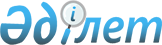 Об утверждении норм потребления коммунальных услуг по теплоснабжению для потребителей, не имеющих приборов учета в поселке Габидена Мустафина Бухар-Жырауского районаПостановление акимата Карагандинской области от 27 августа 2017 года № 53/01. Зарегистрировано Департаментом юстиции Карагандинской области 6 сентября 2017 года № 4344
      В соответствии с Законом Республики Казахстан от 23 января 2001 года "О местном государственном управлении и самоуправлении в Республике Казахстан", приказом Министра национальной экономики Республики Казахстан от 13 января 2015 года № 15 "Об утверждении Типовых правил расчета норм потребления коммунальных услуг по электроснабжению и теплоснабжению для потребителей, не имеющих приборов учета" (зарегистрирован в Реестре государственной регистрации нормативных правовых актов № 10313) акимат Карагандинской области ПОСТАНОВЛЯЕТ:
      1. Утвердить прилагаемые нормы потребления коммунальных услуг по теплоснабжению для потребителей, не имеющих приборов учета в поселке Габидена Мустафина Бухар-Жырауского района, согласно приложению к настоящему постановлению. 
      2. Контроль за исполнением настоящего постановления возложить на курирующего заместителя акима области.
      3. Настоящее постановление вводится в действие по истечении десяти календарных дней после дня его первого официального опубликования. Нормы потребления коммунальных услуг по теплоснабжению для потребителей, не имеющих приборов учета в поселке Габидена Мустафина Бухар-Жырауского района
					© 2012. РГП на ПХВ «Институт законодательства и правовой информации Республики Казахстан» Министерства юстиции Республики Казахстан
				
      Аким области

Е. Кошанов
Приложение к 
постановлению акимата 
Карагандинской области 
от 24 августа 2017 года № 53/01
№

п/п
Категория потребителей
Наименование теплоснабжающей организации
Единица измерения 
Значение 
1
потребители поселка Габидена Мустафина, отапливаемые от модульной котельной 
Товарищество с ограниченной ответственностью "Ботакара Жылу"
Гигакалорий/ квадратный метр
0,0454